DIFFERENTIEREN Op de website van het project ‘in team in de klas’ staan verschillende groeperings- en begeleidingsvormen die in de kleuterklas kunnen gehanteerd worden om waardevol aan team teaching te doen. In dit onderdeel wordt per groeperings-en begeleidingsvorm besproken wat hiervan de meerwaarde is voor differentiatie en welke valkuilen hierbij aan het licht zijn gekomen.Welke groeperings-en begeleidingsvorm past het best voor DIFFERENTIATIE ?Op de website van het project ‘in team in de klas’ vindt men groeperings- en begeleidingsvormen die in de kleuterklas kunnen gehanteerd worden om waardevol aan team teaching te doen. In dit onderdeel wordt per groeperings-en begeleidingsvorm besproken wat hiervan de meerwaarde is voor differentiatie en welke valkuilen hierbij aan het licht zijn gekomen. We spreken van ”groeperings-en begeleidingsvorm”, omdat dit vanuit het oogpunt van de leerkracht(en) slaat op zowel de manier waarop de kleutergroep wordt ingedeeld (georganiseerd) als op de manier waarop de begeleiding gebeurt. Dit is een onderdeel van de Bachelorproef die Dylan Ghesquière aflegde in HoWest op het diploma Bachelor in het onderwijs: Kleuteronderwijs te behalen. In dit onderdeel zullen de namen van beide team teaching partners die gebruikt werden in deze Bachelorproef als volgt afgekort worden:D.A. voor Dries AelterD.G. voor Dylan Ghesquière‘Dubbel zo sterk’In de kring. – Samen een klassikaal aanbod begeleiden:Meerwaarde voor differentiatie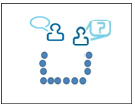 Deze groeperings-en begeleidingsvorm werd vooral ingevuld bij het onthaal, de kringactiviteiten en afsluitmomenten. Beide leerkrachten zaten hier ofwel naast elkaar in de kring of recht tegenover elkaar. Er werd bij deze tweede vorm meer betrokkenheid opgemerkt omdat de kleuters overal dicht bij een leerkracht zaten. Deze werkvorm bood mogelijkheid tot differentiatie door het dubbele aanbod in de kring en omdat er extra duiding kwam door beide leerkrachten. Er kon tegelijkertijd op meerdere niveaus gewerkt worden zoals bleek uit volgend voorbeeld.Een voorbeeld: D.A. zat aan het hoofd van de kring en D.G. aan de staart tijdens de activiteit “de praatplaat, vertelplaat van mama’. Elke leerkracht had hier een prent vast waarvan één leerkracht een prent op gewoon niveau en de andere leerkracht een prent op moeilijker niveau ( meerdere details, meer woordenschat). Wanneer D.A. zijn prent toonde kon D.G. vragen stellen aan de sterke kleuters en wanneer D.G. zijn prent toonde kon D.A. vragen stellen aan de zwakkere kleuters. Op deze manier was er een zeer gedifferentieerd aanbod en hadden alle kleuters een succeservaring. Een tweede pluspunt van deze werkvorm was ook de constante heropflakkering van concentratie door wisseling van prenten. Er werd dus meer materiaal gebruikt, er was meer ondersteuning voor de kinderen en dat resulteerde in een grotere betrokkenheid.Differentiëren is bijlerenDoor in de praktijk uit te testen bleken volgende differentiatievormen het waardevolst bij deze groeperings-en begeleidingsvorm.Differentiatie in materiaalDoordat twee leerkrachten de kring begeleiden is er een verdeelde aandacht bij de kinderen. Beide leerkrachten kunnen er voor kiezen om iets aan te brengen of er kan een verdeling gemaakt worden waar de ene leerkracht zich impliciet richt op de sterkere kleuters en de andere leerkracht zich impliciet richt op de zwakkere kleuters. Het voordeel is hier dan wel dat beide niveaus het materiaal gezien hebben en het dus ook meedenken. Er is met andere woorden meer mogelijkheid tot gebruiken van gedifferentieerd materiaal.Differentiatie in doelstellingenDoor met twee leerkrachten in de kring te zitten kunnen er verschillende doelstellingen nagestreefd worden, hier stelt elke leerkracht zich dan verantwoordelijk voor één doelstellingen en streeft deze na tijdens het kringmoment. Deze twee doelstellingen kunnen op elkaar aansluiten en een vorm van verdiepingsdifferentiatie (dieper ingaan op een doelstelling). Bij dit voorbeeld is dit meer woordenschat aanbieden.Differentiatie naar instructie Wanneer één leerkracht de instructie geeft kan de andere leerkracht deze hertalen in een makkelijkere vorm voor de zwakkere kinderen. Maar er kan ook een moeilijkere instructie aangeboden worden voor sterkere kinderen.‘De helpende hand’ In de kring – De ene leidt, de andere ondersteuntMeerwaarde voor differentiatie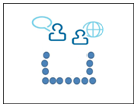 Deze groeperings-en begeleidingsvorm werd vooral ingevuld bij kringactiviteiten en/of afsluitactiviteiten, beide leerkrachten verrijkten elkaars vraagstelling door dieper in te gaan op elkaar en in de rol te kruipen van de wetende en de onwetende. Differentiatie werd hier aangesneden door de manier van vraagstelling en/of te differentiëren op niveau van materiaal. Een voorbeeld:Tijdens de kring activiteit drijven en zinken ondersteunde D.A. de kinderen die het moeilijker hadden met het benoemen van de materialen door het aan te wijzen en als nog eens in vraag te stellen aan D.G. (hij wist het ook niet meer) en de kinderen. Wanneer dit gebeurde begon Mali (fictieve naam), een kindje van allochtone afkomst de stoffen opnieuw te herhalen op zichzelf en kon ze de materialen na de activiteit nog steeds benoemen. Deze extra ondersteuning bied mogelijkheden tot meer betrokkenheid.Differentiëren is bijlerenDoor in de praktijk uit te testen bleken volgende differentiatievormen het waardevolst bij deze groeperings-en begeleidingsvorm.VerdiepingsdifferentiatieHier gaf de ene leerkracht het aanbod terwijl de andere leerkracht ofwel duiding gaf door aan te wijzen, te herhalen, of door verder te vragen bij kinderen die een extra uitdaging of extra ondersteuning nodig hadden.Differentiatie naar instructieDeze vorm van differentiatie wordt vooral aangesproken omdat er één leerkracht permanent verantwoordelijk is voor de ondersteuning van de kring. De kinderen hebben dus met andere woorden een permanente ondersteunende hand.‘De wissel’ In de kring – Elk begeleidt een deel van de groep. De groep schuift nadien door en de activiteit wordt nog een keer begeleid met een andere groep kinderen.Meerwaarde voor differentiatie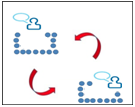 Door in kleinere groepen te werken kan elk kind meer handelen en zal er een grotere betrokkenheid teweeg komen waardoor doelen sneller bereikt worden. Bij deze werkvorm viel het wel op dat er duidelijke afspraken moesten gemaakt worden wanneer en hoe er werd doorgeschoven.Een aandachtspunt dat hier boven water kwam was de verdeling van de groepen. Tijdens de praktijkervaring merkten wij dat het niet uitmaakte of de groepen heterogeen of homogeen ingedeeld werden op basis van het niveau. Omdat de kinderen in kleine groepen verdeeld zijn durft iedereen sneller iets zeggen, zelf stillere kleuters gaven hier hun mening. De taak van de leerkracht werd ingevuld als begeleider, die af en toe stuurde wanneer kinderen elkaar niet respecteerden tijdens gesprekken of activiteiten.Als laatste opmerking heeft men hier nog het aanbod. Wanneer door beide leerkrachten hetzelfde aanbod wordt gegeven is een zeer veel variatie nodig beide leerkrachten kunnen met andere woorden dezelfde les geven maar met een andere inkleding. Wanneer zij een verschillend aanbod doen kan dit aansluiten op elkaar, zoals hieronder geïllustreerd. Een voorbeeld:Wanneer we kookten in de hoeken was er een snijtafel en een baktafel, aan de baktafel zat een heterogene groep waar de sterkere kleuters de zwakkere hielpen om de stappenplannen te lezen met ondersteuning van D.G. Wanneer men dan keek naar de heterogene groep die aan het bakken was bleek dat de zwakkere kinderen sneller hun werk overlaten aan de sterkere kinderen. Wat bijsturing van een leerkracht is daarom aangewezen. Differentiëren is bijlerenDoor in de praktijk uit te testen bleken volgende differentiatievormen het waardevolst bij deze groeperings-en begeleidingsvorm.VerdiepingsdifferentiatieDoor de kleine groepen kon er meer op niveau gewerkt worden met de kinderen in deze klas. De leerkracht gaf hen hier telkens handvaten om tot in de zone van naaste ontwikkeling te komen. Deze groeperings-en begeleidingsvorm bood gaf mogelijkheden om de kinderen na de wissel net dat stapje verder te brengen als de activiteiten op elkaar aansloten. Bijvoorbeeld: het verhogen van het aantal objecten bij een telactiviteit na de wissel.Differentiatie naar doelstellingenBij deze werkvorm kan elke groep een andere doelstelling nastreven waardoor het leerproces sneller vooruit gaat en doelen sneller bereikt zullen worden.Differentiatie naar leerstijlenIn beide groepen kan hetzelfde aanbod gegeven worden maar dan op een andere manier, die kinderen met verschillende leerstijlen aanspreekt. Op die manier wordt er op verschillende manieren aan één doel gewerkt.‘Klein maar dapper’ De ene leerkracht begeleidt de meerderheid, de andere leerkracht legt zich toe op een niveaugroep.Meerwaarde voor differentiatie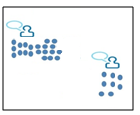 Door het werken met een kleine groep die extra aandacht nodig heeft komt men al snel tot waardevolle resultaten. De kinderen voelen dat ze vooruitgang boeken omdat er zeer veel op niveau kan gewerkt worden en omdat er op deze manier herhaald kan worden op hun eigen tempo, in alle rust.Deze werkvorm werd in de praktijk vooral toegepast wanneer de activiteit wat te moeilijk bleek om deze even te herhalen wanneer een deel van de klasgroep in de hoeken actief was. Maar ook tijdens gezamenlijke activiteiten bleek deze werkvorm van onschatbare waarde omdat de kinderen in de niveaugroep meer konden herhalen en actiever bezig waren omdat er hier nood aan was terwijl de kinderen in de grotere groep op een moeilijker niveau werkten met minder herhaling.Een voorbeeld:Wanneer een activiteit tellen werd gegeven, werd de sfeerschepping door beide leerkrachten samen begeleid. Hierna verdeelden we de klas in twee homogene groepen van sterke en zwakke kleuters De sterke kleuters kregen zelfstandige opdrachten die onder toezicht van de ene leerkracht werden gemaakt in de vorm van opdrachtblaadjes. De kinderen in de zwakkere groep deden dezelfde oefeningen maar dan met ondersteuning door de leerkracht met concreet materiaal (bij deze concrete activiteit aan de hand van bloemen). Bij het slot van deze activiteit werden alle kleuters terug in de kring geroepen om zo samen te reflecteren en te herhalen.Differentiëren is bijlerenDoor in de praktijk uit te testen bleken volgende differentiatievormen het waardevolst bij deze groeperings-en begeleidingsvorm.Differentiatie naar extra zorgDoor het verdelen in niveaugroepen kan er extra zorg toegediend worden bij kinderen die dit echt nodig hebben. Door een kleiner aantal kleuters is er extra betrokkenheid en welbevinden, wat bijdraagt tot een krachtige(r) leeromgeving.Differentiatie naar instructieDeze werkvorm werd vooral na het kringaanbod toegepast. Hierbij werden de zwakkere of sterkere kleuters in een klein groepje samen geplaatst en herhaalde de leerkracht samen met de kleuters de behandelde inhouden, ter controle en reflectie. Zo konden de kinderen in alle rust een leerrijke ervaring op doen.Differentiatie naar werktempoDoor los te staan van de druk binnen de kring konden kinderen op hun eigen tempo herhalen en of hun mening verwoorden. Het bleek hierbij opvallend dat de kinderen die het moeilijker hadden aan het woord kwamen en dus ook het aanbod actief verwerkten.Differentiatie naar leerstijlenIn deze kleine niveaugroep kon er door de leerkracht beter ingespeeld worden op de leerstijl van elk kind. Door een grondige analyse van de beginsituatie en observaties gedurende de activiteiten weet een leerkracht welke interesses en sterke punten een kind heeft en hier kan bij deze kleine groepen zeer goed op ingespeeld worden.Differentiatie naar verdiepingDe verdieping werd nagestreefd bij de sterkere kleuters. Wanneer het aanbod in de kring een herhaling bevatte of een onderwerp dat al gekend was door de sterkere kleuters konden zij aan de hand van deze niveaugroep een extra stimulans/ uitdaging ondervinden.‘Hand in hand’ Samen een klassikale activiteit begeleiden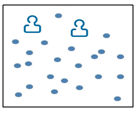 Meerwaarde voor differentiatieDeze werkvorm wordt het beste ingevuld met zeer actieve activiteiten. We denken hierbij aan activiteiten lichamelijke opvoeding, drama, beweging,… Een voorbeeld:Tijdens een activiteit drama werd er een schattenjacht georganiseerd om het juweel van mama terug te vinden. Beide leerkrachten vulden een rol in van een echte zeebonk die met de kinderen brainstormde en samen met hen een drama activiteit opbouwde. De leerkrachten speelden stukjes voor die de kinderen dan per twee konden naspelen. Door deze imitatie leerden de kinderen zich inleven als echte schattenjagers. Na deze sfeerschepping ging men echt op zoek naar de schat waarbij de kinderen vol enthousiasme meededen.Differentiëren is bijlerenDoor in de praktijk uit te testen bleken volgende differentiatievormen het waardevolst bij deze groeperings-en begeleidingsvorm.Differentiatie naar hulpmiddelenDeze groeperings-en begeleidingsvorm zorgt voor mogelijkheden op het vlak van ondersteuning, vooral omdat deze vorm gehanteerd werd tijdens de actievere activiteiten. Hier kon een leerkracht kinderen die het wat moeilijker hadden beter ondersteunen en helpen om actief te participeren in plaats van aan de kant te zitten en niet mee te doen omdat de activiteit of wel te moeilijk of te makkelijk was. Deze leerkracht kan met een kleiner groepje met andere hulpmiddelen bv. grotere hoepels of dozen dezelfde opdrachten doen. Differentiatie naar doelstellingenWanneer beide leerkrachten een evenredige rol spelen kan er aan twee doelstellingen binnen dezelfde activiteit gewerkt worden (bijvoorbeeld: een leerkracht werkt rond uitbeelden met het lichaam en de andere rond werken met geluiden gedurende een drama-activiteit). Wanneer men kiest voor een verschillende rolverdeling (een ondersteunende-en leidende rol) kan men samen aan één doelstelling werken. Waarbij één leerkracht dan de sterkere kleuters extra uitdaging biedt (moeilijkere oefeningen bij een lichamelijke opvoeding activiteit) en de zwakkere kleuters ondersteunt (makkelijkere oefeningen: ondersteunen door vast te houden bij evenwichtsoefening).‘Teamhoeken’ Hoekenwerk: elk een klein groepje begeleiden: 2-4 kleuterleid(st)er(s).Meerwaarde voor differentiatie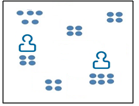 Bij het hoekenwerk kwam differentiatie tot zijn volste recht. Het hoekenwerk werd op volgende manieren georganiseerd en bood aan de hand van deze aanpakken het meeste mogelijkheid tot het omgaan met verschillen.Elk zijn deel, dan doen we samen veelHierbij zijn er een aantal hoeken open en zijn beide leerkrachten verantwoordelijk voor elk een deel van de hoeken. Na een duidelijke instructie  worden de hoeken verdeeld en opengesteld  . Op die manier kan er optimaal worden ondersteund gezien de aandacht over minder kleuters (hoeken) te verdelen valt.Niet storen, hier wordt geleerdEen andere organisatievorm van het hoekenwerk binnen deze werkvorm is het verantwoordelijk stellen van één leerkracht om een bepaalde hoek te begeleiden. Dit is vaak een hoek waar er leerinhouden herhaald worden of nieuwe leerinhouden aangebracht worden. Een hoek waar de concentratie zeer hard nodig is voor de kinderen, of een hoek waar kinderen echt de begeleiding nodig hebben. De functie van andere leerkracht ligt dan in het oplossen van problemen of antwoorden op vragen van de kleuters uit de andere hoeken. Voor het hoekenwerk begint worden dan ook duidelijke afspraken gesteld dat de werktafel met één bepaalde kleuteronderwijzer niet gestoord mag worden.Differentiëren is bijlerenDoor in de praktijk uit te testen bleken volgende differentiatievormen het waardevolst bij deze groeperings-en begeleidingsvorm.Differentiatie naar instructieInstructies kunnen tijdens dit hoekenwerk permanent aangepast worden aan het niveau van de kleuters. Wanneer er vragen zijn kunnen de kinderen altijd terecht bij één van de begeleidende leerkracht die daarvoor verantwoordelijk is terwijl de andere leerkracht dan ongestoord kan verder werkenDifferentiatie naar doelstellingenDit gebeurt vooral in de begeleide hoeken waar echt met doelen kan gevarieerd worden. Er kunnen trouwens  meerdere doelen per hoek voorzien worden.Differentiatie naar leerstijlen én materialenHoekenwerking aan de hand van team teaching heeft het voor de hand liggende voordeel dat er meer hoeken opengesteld kunnen worden (omdat twee leerkrachten meer kunnen begeleiden). Een groter aanbod kan meer kleuters aanspreken, hetzij op hun leerstijl, hetzij door een gevarieerd materialenaanbod. Team teaching als meerwaarde voor diversiteitAlle mogelijke verschillen die kunnen bestaan tussen mensen die in onze maatschappij samenleven, op het vlak van gender, huidskleur, sociale achtergrond, seksuele geaardheid, lichamelijke en verstandelijke ongelijkheden, religie, levensbeschouwing, leeftijd, etniciteit,…” (Onderwijs Vlaanderen, 2003)Onze klas zat vol met verschillen hierbij enkele voorbeelden: grote en kleine kinderen, jongens en meisjes, allochtoon of autochtoon, met of zonder leermoeilijkheden, goed in sport en goed in rekenen, enzovoort. Maar hoe zo veel verschillen samen een goedwerkend en dynamisch geheel vormen binnen een team teaching context lag nog wat moeilijk. Deze bevindingen kan men al een stap dichter brengen bij een antwoord. Bevindingen gaan uit van een samengestelde eigen visie uit Steunpunt Diversiteit en Leren (2013), ICO-CGSO (2001) en  Van Avermaet en Sierens (2012)Het werken met een gevarieerde aanpakDoor dat twee leerkrachten een inbreng hadden in het maken en bedenken van activiteiten kwamen er meer ideeën op de voorgrond. Naast deze verschillende ideeën bleek dat er ook verschillende groeperings-en begeleidingsvormen gehanteerd werden waardoor een gevarieerde aanpak zeker en vast aanwezig was. Hierbij enkele voorbeelden.Groeperings-en begeleidingsvorm: “Dubbel zo sterk”Beide leerkrachten zaten recht tegenover elkaar tijdens een activiteit tellen met blokken. De ene leerkracht bracht hier de instructie en deed een verwerking met de volledige klasgroep door middel van telkens blokken bij te leggen en zo op te tellen. Hierop reageerde de andere leerkracht met ook een aantal blokken en deze legde hij voor zich uit en telde hij ze door ze aan te wijzen. Groeperings-en begeleidingsvorm: “De wissel”Bij D.A. was er een korte instructie en gingen de groep snel over naar een abstracte wiskunde oefening op papier (bloemen bijtekenen om het correcte aantal te hebben dat werd afgebeeld door een cijfer). Hier konden de zwakkere kinderen extra ondersteuning krijgen van D.A. en zo ook een succeservaring hebben. D.G. ging dan in een andere groep ook een gelijkaardige activiteit door met een met bloempotten en bloemen die er bij moesten gestopt worden aan de hand van een stippenkaart. Door de kleinere heterogene groepen leerden ze samenwerken, elkaar respecteren en verantwoordelijkheid dragen voor de anderen wat omgaan met diversiteit bevordert.Groeperings-en begeleidingsvorm: “Teamhoeken”Alle kinderen speelden in de hoeken, terwijl D.A. een groepje begeleidde (zonder gestoord te worden door andere kleuters, dit was de afspraak) was D.G. verantwoordelijk voor het begeleiden en oplossen van problemen binnen de andere hoeken. Op die manier konden de kinderen in de kleine groep zich goed concentreren en kregen ze begeleiding op hun niveau. En konden de kinderen binnen de andere groepen spelaanbod en positieve bevestiging krijgen van D.G. . Iedereen binnen deze groeperings-en begeleidingsvorm werd dus gezien en niemand uitgesloten.Ook kon D.G. er voor zorgen dat kinderen eens met een ander vriendje speelden en zo vermeed hij het vormen van ‘kliekjes’.Bovenstaande zijn maar enkele voorbeelden hoe twee leerkrachten verschillende aanpakken kunnen hebben die wanneer samengevoegd een positieve boost kunnen geven binnen het omgaan met diversiteit door het feit dat er op verschillende manieren een eigen input wordt gegeven.Breed observerenWerd hier ingevuld door na elke activiteit de moeilijkheden van bepaalde kleuters op te schrijven in een zorgschrift dat individueel voor hen was opgemaakt. Door het extra paar ogen dat team teaching bood werd er meer waargenomen binnen de klas. Even een voorbeeld:De kinderen zaten gedurende het vaste ochtendritueel in de kring. D.G. leidde deze groep	terwijl D.A. de lijsten invulde. Gedurende dit kringgesprek (groeperings-en begeleidingsvorm: de helpende hand) luisterde iedereen naar een kleuter die vertelde over zijn uitstap de dag voordien. Achteraf kwam D.A. bij D.G. en deelde hij mee dat enkele kleuters vanaf de ene leerkracht niet meer keek, ze niet meer luisterden en andere kleuters lastigvielen. Deze kleuters werden de volgende dag uit elkaar gehouden. Omgaan met diversiteit kreeg hier de invulling: het behouden van een welbevinden binnen de klas en dus ook een positieve klassfeer nastreven. Door de kinderen niet te berispen maar ze impliciet uit elkaar te houden werd er in het volgende kringgesprek niet meer geduwd of getrokken. Breed observeren bied dus het verschil doordat er meer kon waargenomen worden tijdens activiteiten.Als tweede luik kan er meer ingespeeld worden op de noden van kinderen aan de hand van breed observeren. Dit gebeurde in de klaspraktijk op volgende manier:Tijdens elke pauze ( speeltijd, middag, einde van de dag) kwamen de leerkrachten samen en vertelden ze welke dingen ze hadden opgemerkt bij specifieke kinderen. Aan de hand van deze bevindingen dachten we over oplossingen en over hoe dit aangepakt ging worden de volgende dag.Heterogene groepsvormingBij bijna elke groeperings- en begeleidingsvorm werd er gewerkt met een heterogene groepering. Bij groeperings-en begeleidingsvorm: ‘klein maar dapper’ was een uitzondering op de regel en werkte wel met een homogene niveaugroep. Dit om op hun niveau te kunnen werken en hen verder te brengen in hun leerproces.Omgaan met diversiteit werd dus qua heterogene groeperingsvormen zeker en vast ingevuld met een enkele uitzondering. Maar wanneer men kijkt naar het omgaan met diversiteit aan de hand van de sticordi–maatregelen (Onderwijs Vlaanderen, 2014) is differentiatie ook een essentieel om te komen tot succes ervaringen en dit kon via het werken met homogene niveau groepen binnen de groeperings-en begeleidingsvorm: ‘klein maar dapper’ bereikt worden. Wel is het aangeraden om op te letten. Kinderen durven hier etiketten beginnen kleven op de kinderen die in de ‘kleine’ groep gaan werken. Een duidelijke uitleg en een gezamenlijke afsluiter boden hier een antwoord. Dialoog en samenwerking	Volgende groeperings- en begeleidingsvormen boden de mogelijkheid tot dialoog:Groeperings-en begeleidingsvorm: “dubbel zo sterk” en “de helpende hand”Het dialoog nam hier de vorm aan van een kringgesprek en reflectiegesprek. Op deze manier werd een gesprek geleid door beide leerkrachten en zorgden zij er samen voor dat de volledige groep luisterde naar de persoon die iets te vertellen had (de spreker had het uitende van een springtouw vast en die gene die het andere uitende vast had mocht een vraag stellen). Wanneer het om gewone activiteiten ging gelde dezelfde regels. Iedereen moest luisteren naar elkaar en respect hebben voor elkaars mening. Iedereen kon aan bod komen en op deze manier was er een algemene sfeer van welbevinden.Groeperings-en begeleidingsvorm: “de wissel”Door in kleinere groepen te werken durfden zwakkere en stillere kleuters al sneller hun mening kwijt. De leerkracht nam hier de rol aan van begeleider en stelde alle kinderen verantwoordelijk voor het goed verlopen van het gesprek door eerst alle gespreksregels te overlopen ( elkaar laten uitspreken, luisteren naar elkaar,…).Tijdens de wissel konden de groepen nogmaals door elkaar gehaald worden zodanig dat de kinderen niet gewoon van leerkracht wisselden en met alle kleuters moesten leren omgaan.Groeperings-en begeleidingsvorm: “klein maar dapper”Bij deze groeperings- en begeleidingsvorm was de kleine niveaugroep vaak een homogene groep (op talig niveau). Dit bevorderde diversiteit binnen de klas niet. Als antwoord hierop werden de bevindingen uit de niveaugroep in de kring als afsluiter ook besproken.Wat er wel gedaan kon worden was dat het niveaugroepje heterogeen werd gemaakt door enkele sterkere kleuters (op talig niveau) er bij te laten komen en hen zo de zwakkere kinderen laten vooruit helpen. Wel is het hier aangeraden dat de sterkere kleuters niet constant mogen antwoorden.Volgende groeperings- en begeleidingsvormen boden de mogelijkheid tot samenwerking en  leren van elkaar:Groeperings-en begeleidingsvorm: “Hand in hand”Dit beslaat meestal drama en lichamelijke opvoeding activiteiten. Bij deze activiteiten zitten kinderen niet in een kring/hoek opstelling en is er ruimte voor beweging en samenwerking. Enkele voorbeelden:Drama-activiteit: het avontuur van woeste WillemBij deze activiteit werden kinderen gestimuleerd om samen te werken omdat ze samen een schat moesten vinden. Wanneer iemand niet goed meedeed met een opdracht werd de groep daarvoor ‘bestraft’ (een extra opdracht). Door een situatie te creëren waar elke speler belangrijk was er geen uitsluiting. Ook moesten kinderen per twee elkaar spiegelen, op deze manier werkten ook kinderen samen die anders nog nooit samen hadden gewerkt (gestuurd door de leerkracht) en leerden ze elkaar op een andere manier zien. Samenwerken binnen deze groeperings-en begeleidingsvorm heeft dus zeer veel mogelijkheden. De taak van de leerkrachten was hier begeleiden en er voor zorgen dat kinderen niet werden uitgesloten.Lichamelijke opvoeding: werkposten, mama’s hulpjesTijdens deze activiteit werden er vier werkposten opgesteld waar kinderen elkaar moesten helpen om de werkpost te volbrengen. De kinderen werden voor deze activiteit opgedeeld in 5 heterogene groepen (met aandacht voor het niet bij elkaar zetten van vaste vriendjes). De werkposten waren de volgende:In een rolwagen elkaar naar de overkant duwen om pittenzakken over te brengen;Bij de evenwichtsbalk elkaar helpen oversteken door de hand vast te houden;Op vier blokken staan met drie kinderen en telkens de achterste blok doorgeven om naar de overkant te geraken;De pittenzak doorgeven aan de ander om het parcours te beginnen. En zo het parcours zo veel mogelijk afleggen.Door kinderen te leren samenwerken zien ze in dat iedereen waardevol is, ook al gaat het bij sommigen wat trager of spreken ze een andere taal. Omgaan met diversiteit is hier zeer laagdrempelig. De leerkrachten zijn hierbij begeleiders die er voor zorgen dat alles in goede banen loopt, wanneer dit niet zo is zijn zij de helpende handen. Terwijl één leerkracht hier een conflict oplost kan de ander de activiteit gewoon laten doorgaan.Groeperings-en begeleidingsvorm: “Teamhoeken” Net als in het reguliere onderwijs kan tijdens het hoekenwerk ‘samenwerking’ als een doel geselecteerd worden. Binnen team teaching zijn er dan twee begeleide hoeken waar expliciet aan samenwerking gewerkt word zoals: Een constructie spel waar samen een toren gebouwd moet worden, een opvoedend spel waar er per twee een team wordt gevormd zoals een ganzenbord of een techniek hoek waar er een oplossing moet gevonden worden voor het maken van een tent. De rol van de leerkracht bestaat er hier in om de samenwerking te vrijwaren zodat er geen onevenwichtige relatie ontstaat bij het samenwerken.Naast deze expliciete hoeken kunnen er ook nog impliciete hoeken geopend worden met spelletjes die samenwerking bevorderen zoals het winkelspel, het poppenspel, de voorleeshoek (een boekje voorlezen voor een vriendje). Te taak van de leerkracht is hier dan om samenwerking te stimuleren en conflicten die zich eventueel voordoen op te lossen samen met de kinderen.Leren van elkaarHeeft niet echt specifieke groeperings-en begeleidingsvormen die er uitspringt om het leren van elkaar te stimuleren. Elke activiteit die niet individueel gebeurd is een moment om te leren van elkaar . Even enkele voorbeelden:In de kring benoemt een kleuter een voorwerp, de andere kleuters vangen dit op;Bij het hoekenwerk ziet een kleuter hoe iemand een toren maakt, dit gaat hij nadoen;Tijdens een drama activiteit doet een kind heel goed een kip na, de leerkracht toont aan dat dit heel goed is, de anderen kunnen dit imiteren;Tijdens een kook activiteit snijdt een kleuter de boterham met de verkeerde kant van het mes, een andere kleuter corrigeert hem.Bij bovenstaande voorbeelden was de leerkracht zowel expliciet (aantonen wat kan/ hoe het moet) als impliciet(observeren of kinderen elkaar helpen wanneer iets fout loopt) aanwezig. Binnen een team teaching aanpak worden wel meer van deze moment en gezien en kan het leren van elkaar gestimuleerd worden door twee leerkrachten ( kleuter Joni, toon jij eens voor hoe je dit moet doen).